ПРОЕКТ 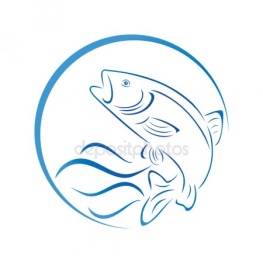 Программа проведения Областного мероприятия «День рыбака» в парк-отеле «Бухта-Коприно» Рыбинский МР 08-10.07.2022 № п/пНаименование мероприятияВремяМесто проведения08.07.202208.07.202208.07.20221Заезд VIP гостей18:00-19:002Ужин19:00-21:00Ресторан «Ковчег»09.07.202209.07.202209.07.2022Официальная частьОфициальная частьОфициальная частьОфициальная часть1Регистрация участников деловой программы10:00-11:00Конференц-зал «Бухты «Коприно»3Заседание межрегионального форума «Развитие рыбохозяйственного комплекса в бассейне Верхней Волги». 11:00-12:30Конференц-зал «Бухты «Коприно»4Обед12:30-13:30Ресторан «Ковчег»Выпуск стерляди, сазана, личинок судака  13:30-14:00Залив «Бухты «Коприно»5Ужин19:00-23:00Ресторан «Ковчег»10.07.202210.07.202210.07.202210.07.2022Соревнование по рыбной ловлеСоревнование по рыбной ловлеСоревнование по рыбной ловлеСоревнование по рыбной ловле1Регистрация участников соревнований по рыбной ловле7:00-8:00Набережная «Бухты Коприно»2Соревнования по рыбной ловле 8:00-11:00Набережная «Бухты Коприно»Торжественная церемония открытия праздника День рыбака с участием Губернатора Ярославской областишоу барабанщиков + танцевальное интро конная выездкаприветственное слово Губернатора ЯОприветственное слово представителей Федерального агентства по рыболовству  поднятие флагагимн «Дня Рыбака»салют (цветной)12:00-12:20Набережная «Бухты Коприно», сценаРазвлекательные и активные мероприятияРазвлекательные и активные мероприятияРазвлекательные и активные мероприятияРазвлекательные и активные мероприятия2конкурс ухи конкурс оригинального блюдаконкурс детского рисункаконкурс «НАШЕвидение (конкурс рекордов)конкурс рыбной ловли конкурс зрительских симпатий12:30-14.00Набережная «Бухты Коприно», сценаНачало работы детской анимации:аквагрим мастер классытворческие игры с детьми12:35-16:00Один из павильонов справа от сценыНачало работы интерактивных зон:выставка художников Ярославской областифотозона магнитлаб  (изготовление онлайн магнитов)гончарная мастерскаямонетный двор12:35-16:00Асфальтированная зона в зоне пристаниОткрытие конкурса Детского рисунка на асфальте – «Золотая рыбка»12:35-15:00Асфальтированная площадка со стороны причалаИсторическая  реконструкция через выдающихся людей Коприно«Этно Кузня» Митя Кузнецов «Podval Company»12:35-12:45Основная сценаПредставление  жюри «Конкурса Ухи»*Приглашенная звезда К. Ивлев (на обсуждении)/ медийный шеф-повар12:45-12:50Основная сценаТоржественный старт Конкурса Ухи12:50-12:52Основная сценаОткрытие Рыбной биржи12:55-13:15Основная сцена и площадка перед сценойВыступление Ховер-бордистов Шоу на воде 13:15-13:30Акватория ВолгиМастер-класс от именитого шеф-повара *Константин Ивлев 13:30-13:50Центральная часть поля (ближе к основной сцене)Прямое включение с зон приготовления ухи, интервью13:50-14:00Экран на сценеВыступление от одного из ярких творческих коллективов Ярославской области, единственный в своем роде театр-кабаре «ЮТА»14:00-14:50Основная сценаВыступление Ховер-борды  (2–ой блок)Шоу на воде14:50-15:05Акватория ВолгиОткрытие фестиваля талантов, удивительных людей ЯО «НАШЕвидение»15:05-15:10Основная сценаФильм об «Удивительных людях ЯО»15:10-15:15Основная сценаВыступление финалиста шоу «Минута славы» Николая Бабанова (уроженец Ярославля)15:15-15:25Площадка перед основной сценойПрямое включение с площадок приготовления ухи5:25-15:30Экран на основной сценеЭтапы конкурса «НАШЕвидение»номинации 2022 (через экран)самый высокий человек на дне рыбака самый громкий (замер звука)самая длинная коса15:30-16:00Основная сценаВыступление муниципальных коллективов ЯО15:30-16:20Основная сценаТоржественное закрытие праздникаТоржественное закрытие праздникаТоржественное закрытие праздникаТоржественное закрытие праздникаНаграждение конкурса рыбаков 16:20-16:30Основная сценаНаграждение конкурса детского рисунка «Золотая рыбка» 16:30-16:35Основная сценаНаграждение участников Конкурса Ухи Награждение участников конкурса «Оригинальное блюдо»Приз зрительских симпатий 16:35-16:45Основная сценаФинал праздника гимн праздника + шары в цветах российского флагаанимация танцевальный флешмоб с гостями16:45-16:55Территория у основной сценыЯрмарки, общественное питание, конкурсыЯрмарки, общественное питание, конкурсыЯрмарки, общественное питание, конкурсыЯрмарки, общественное питание, конкурсы1Ярмарка местных производителей рыбной продукции.12:00-17:00Набережная «Бухты Коприно»3Зона общественного питания. Летние кафе. Мангальная зона 12:00-17:00Набережная «Бухты Коприно»4Ярмарка «Товары для рыбалки»12:00-17:00Набережная «Бухты Коприно»5Ярмарка мастеров народных промыслов12:00-17:00Набережная «Бухты Коприно»